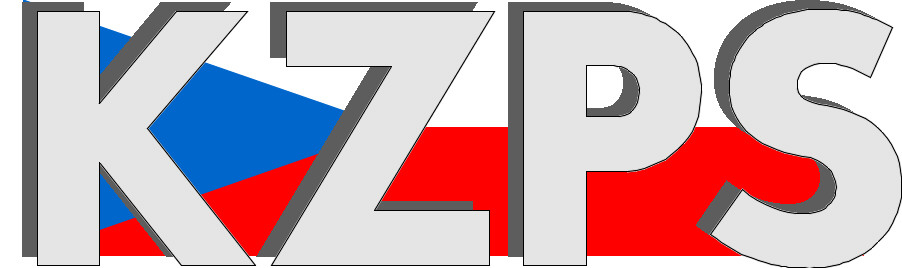 Konfederacezaměstnavatelských a podnikatelských svazů ČR Sekretariát:	    	 Václavské nám. 21	               tel.: 222 324 985                   	 110 00 Praha 1		               fax: 224 109 374  	            	            mail: kzps@kzps.cz S t a n o v i s k o Konfederace zaměstnavatelských a podnikatelských svazů ČRk „Návrhu nařízení vlády, kterým se mění nařízení vlády č. 75/2005 Sb., o stanovení rozsahu přímé vyučovací, přímé výchovné, přímé speciálně pedagogické a přímé pedagogicko-psychologické činnosti pedagogických pracovníků, ve znění pozdějších předpisů“V rámci mezirezortního připomínkového řízení jsme obdrželi uvedený návrh. K němu Konfederace zaměstnavatelských a podnikatelských svazů ČR (KZPS ČR) uplatňuje následující doporučující a zásadní připomínky:dle znění § 3 (účinnost od 1. září 2023 do 31. srpna 2024) (2) Učiteli – výchovnému poradci se snižuje týdenní rozsah přímé pedagogické činnostia) v základní a střední škole s počtem žáků1. do 150 o 1 hodinu týdně,2. do 250 o 2 hodiny týdně,3. do 550 o 3 hodiny týdně,4. do 800 o 4 hodiny týdně,5. nad 800 o 5 hodin týdně,taktéž § 3 (účinnost od 1. září 2024) (2) Učiteli – výchovnému poradci se snižuje týdenní rozsah přímé pedagogické činnostia) v základní a střední škole s počtem žáků1. do 150 o 1 hodinu týdně,2. do 250 o 2 hodiny týdně,3. do 550 o 3 hodiny týdně,4. do 800 o 4 hodiny týdně,5. nad 800 o 5 hodin týdně,A) Navrhujeme snížení týdenního rozsahu přímé pedagogické činnosti učiteli – výchovnému poradci a) v základní a střední škole s počtem žáků 1. do 150 o 1 hodinu týdně,2. do 250 o 3 hodiny týdně,3. do 550 o 4 - 5hodiny týdně,4. do 800 o 5 - 6hodiny týdně,5. nad 800 o 7 hodin týdně,Zdůvodnění: každoroční nárůst administrativy i praktické péče o žáky se speciálními vzdělávacími potřebami a v souvislosti se zabezpečením odpovídající kvality podpory těmto žákům je natolik progradující, že současné snížení rozsahu přímé pedagogické činnosti výchovného poradce je nedostačující. Další činnosti související se specializační funkcí výchovného poradce tj. např. poskytování výchovného poradenství ostatním žákům a pedagogickým pracovníkům, zaznamenávají také v posledních letech strmý nárůst. Pedagog – výchovný poradce objektivně nemůže, v rámci aktuálně daného rozsahu snížení přímé pedagogické činnosti, obsáhnou veškeré činnosti s funkcí výchovného poradce spojené. B) Navrhujeme snížení týdenního rozsahu přímé pedagogické činnosti učiteli – preventistovi rizikového chování žákůa) v základní a střední škole s počtem žáků 1. do 150 o 2 hodinu týdně,2. do 250 o 3 hodiny týdně,3. do 550 o 4 hodiny týdně,4. do 800 o 5 hodiny týdně,5. nad 800 o 6 hodin týdně,Zdůvodnění: návrh novelizovaného právního předpisu vůbec nepočítá se snížením týdenního rozsahu přímé pedagogické činnosti pedagogovi – metodikovi prevence rizikového chování žáků. Tato otázka byla diskutovaná školskými odborníky i veřejností. Potřeba snížení týdenního rozsahu přímé pedagogické činnosti pro tyto specialisty je také nutné, protože nárůst výskytu rizikového chování žáků ve školách je stejně prudký jako nárůst činností pedagoga - výchovného poradce 
A odborníci – „preventisté“ jsou přetěžování činnostmi v souvislosti s výkonem této funkce.                                                                                                                      Tato připomínka je zásadníAZUŠ připomínkuje rozsah přímé pedagogické činnosti zástupce ředitele ZUŠ (dále jen ZŘ PPČ) u škol s více jak 40 třídami (jednotkami).Pravidla před novelou NV 75/2005 Sb.:ZUŠ do 14 tříd (jednotek) ZŘ PPČ v individuální/skupinové výuce 12 hodin PPČZUŠ 15-29 tříd (jednotek) ZŘ PPČ v individuální/skupinové výuce 9 hodin PPČZUŠ nad 30 tříd (jednotek ZŘ PPČ v individuální/skupinové výuce 6 PPČPodle novely NV 75/2005 Sb. účinné od 1. 9. 2022 (viz Tabulka č. 1 níže)ZUŠ 14 tříd (jednotek) ZŘ PPČ v individuální výuce 23 hodin – 11 odpočet = 12 PPČ/skupinové                   21-9=12 PPČZUŠ 20 tříd (jednotek) ZŘ PPČ v individuální výuce 23 hodin – 14 odpočet = 9 PPČ/skupinové                       21-12=9 PPČZUŠ 31 tříd (jednotek) ZŘ PPČ v individuální výuce 23 hodin – 18 odpočet = 5 PPČ/skupinové                    21-16=5 PPČZUŠ 41 tříd (jednotek) ZŘ PPČ v individuální výuce 23 hodin – 23 odpočet = 3 PPČ (týdenní rozsah PPČ zástupce ředitele nesmí být nižší než stanovený týdenní rozsah PPČ ředitele školy,;                         tj. nad 25 a více 3 hodiny PPČ/skupinové 21-21=3 PPČOdůvodnění:Dle novely v případě ZUŠ s jedním zástupcem ředitele a počtem jednotek 30 a více, je PPČ zástupce ředitele snížena o 1 hodinu, resp. o 3 hodiny. Problém nastává u větších ZUŠ s počtem nad 1 000 žáků, kteří mají více zástupců ředitele.  Z celkového počtu 510 ZUŠ (dle SRŠ 2022/2023) se jedná o cca 8,2 % škol. U těchto škol je však normativ, který lze využít na NPZ s ohledem na počet žáků výrazně vyšší,                   aby škola mohla administrativní práci související s chodem školy zajistit. Početně velké školy mají zvýšené nároky na zajištění výuky (ped. činnost - suplování, kontrolní činnost, metodické vedení, provozní činnost - ochrana majetku, vystoupení a koncerty většího rozsahu apod.),                 dále jsou přirozenými metodickými centry v regionu, pořádají akce většího rozsahu i pro ostatní ZUŠ,             vč. DVPP, zajišťují náročnější agendu s výjezdy, organizaci kolektivních interpretací, přípravu a realizaci okresních, krajských a ústředních kol soutěží ZUŠ ČR a další aktivity. V současnosti je situace po novele NV 75/2005 z 1. 9. 2022 za hranicí únosnosti – školám s počtem žáků nad 1500, které jsou zařazeny v řádku nad 40 jednotek (Tabulka č. 1 níže), se po novele NV 75/2005 od 1. 9. 2022 snížil zástupcům ředitele počet hodin na administrativní činnosti a zvýšil počet hodin PPČ !!! Takový stav je neudržitelný a dle zjištění AZUŠ ČR vede ke kolapsu činností škol s počtem nad 50 tříd. Z tohoto důvodu vkládáme do změnové tabulky (viz níže) řádek „50 a více“, který se dotkne maximálně 7 škol v České republice (viz Tabulka č. 3 – počty žáků) a v řádku 40 až 49 Tabulky č. 2 měníme počet               o dvě hodiny více. Tyto změny nemají negativní dopad na státní rozpočet a zajistí kvalitu managementu početně největších škol. Proto AZUŠ ČR žádá v zájmu zachování kvality řízení škol zapracovat změny do znění NV 75/2005                    dle Tabulky č. 2.Tabulka č. 1 (stávající)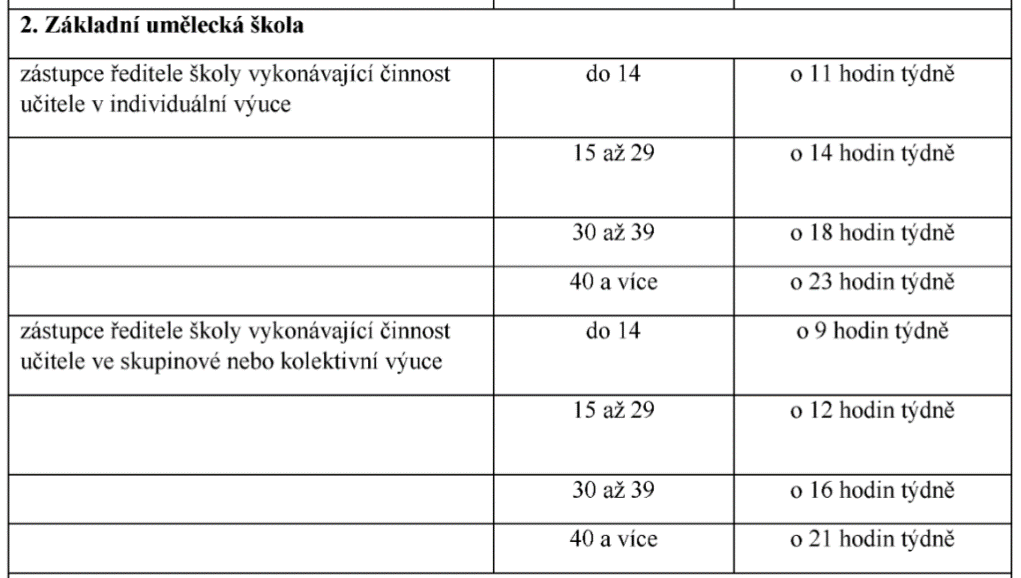 Tabulka č. 2 (změnová)Tabulka č. 3 (školy s 50 a více jednotkami - třídami)Tato připomínka je zásadníKontaktní osoby:Tomáš Kolafa				e-mail: kolafa@zusliberec.cz		tel: 605 570 036Ing. Pavel Ševčík Ph.D.		e-mail: sevcik@sps.cz			tel: 605 205 650Dr. Jan Zikeš				e-mail:	zikes@kzps.cz			tel: 222 324 985V Praze dne 9. května 2023 										        Jan W i e s n e r		                                                                            			             prezident2. Základní umělecká škola2. Základní umělecká škola2. Základní umělecká školazástupce ředitele školy vykonávající činnost učitele v individuální výucedo 14o 11 hodin týdně15 - 29o 14 hodin týdně30 až 39o 18 hodin týdně40 až 49o 25 hodin týdně50 a víceo 32 hodin týdnězástupce ředitele školy vykonávající činnost učitele ve skupinové nebo kolektivní výucedo 14o 9 hodin týdně15 - 29o 12 hodin týdně30 až 39o 16 hodin týdně40 až 49o 23 hodin týdně50 a víceo 30 hodin týdněPřehled ZUŠ dle počtu žákůPřehled ZUŠ dle počtu žákůPřehled ZUŠ dle počtu žákůPočet žáků celkem1.ZUŠLuční 838/8Hradec Králové20102.ZUŠMariánské náměstí 125Uherské Hradiště19003.ZUŠFrýdlantská 1359/19Liberec18714.ZUŠNádražní okruh 674/11Opava15775.ZUŠJánská 31/2Kroměříž15206.ZUŠKřtinská 673/1Praha 4 - Háje15007.ZUŠKravařova 168/14Prostějov1491